STEINBERG PODIATRY ASSOCIATES, PAFirst name ___________________________ MI____  Last Name __________________________       Age _________Mailing Address ______________________________ City _____________________ State _____  Zip ____________Out of state Address  __________________________  City _____________________ State _____  Zip ____________Pharmacy Name _________________________  Address ___________________________  Phone ________________Assisted Living / Hospice / Home Health _______________________________________________________________Home Phone ___________________  Cell Phone _______________________  Work Phone  _____________________Sex _________  Date of Birth ____________________  Marital Status  _______________________________________Occupation  ______________________________  Employer  _______________________________________________Height  ___________  Weight  _____________  Shoe Size  ________  Medical Doctor  __________________________Spouse/Legal Guardian ________________________________________________Emergency Contact not living with you  __________________ Relationship ______________  Phone ______________Who referred you to our office __________________________   Foot complaint _______________________________Check if you have any of the following:___Diabetes				___Shingles		___Kidney Disease		___Currently Pregnant___Rheumatoid Arthritis		___Epilepsy, seizure	___Dialysis			___Thyroid disease___Osteoarthritis			___Stroke, paralysis	___High Cholesterol		___Anemia___Gout				___Parkinsons		___Liver Disease		___Blood clots___Psoriasis				___Cancer		___Hepatitis			___Phlebitis___Heart Disease			___Lung disease	___Cirrhosis			___Prolonged bleeding___Congestive Heart Failure		___Asthma		___Stomach Ulcers		___Sickle cell disease___Heart Attack			___Emphysema	___Diverticulitis		___HIV/Aids___Mitral Valve prolapse		___Tuberculosis	___Hiatal Hernia		___Depression___High Blood Pressure		___Bronchitis		___Gastric reflux		___AnxietyOther medical problems not listed above _____________________________________________________________Social:   Are you a smoker  YES/NO    Per day ________        Do you drink alcohol YES / NO   drinks per day _____Activities: Running, walking etc ____________________________________________________________________Family history of Diabetes / Heart Disease / Gout / Anesthesia problems ___________________________________Dental: Bridges / Dentures / Crowns    Eyes: Blindness/ Glaucoma/Glasses/Contacts   Ears:  Deafness / Hearing AidPrevious Surgeries  _______________________________________________________________________________Drug Allergies  ___________________________________________________________________________________Medications  ____________________________________________________________________________________________________________________________________________________________________________________________________________________________________________________________________    OVER  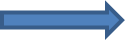 OFFICE POLICIESCell PhonesCell phones and other noise making devices are to be turned off or silenced. Pain Prescriptions PolicyPain medication prescriptions will be used to manage acute pain.  Chronic pain will not be routinely managed.  It is very important that you request any additional medication you may need at your appointment as pain medication will only be prescribed during regular office hours.   Missed Appointment PolicyAppointments must be cancelled at least 24 hours in advance to avoid a $25 missed appointment fee. The fee must be paid before any additional appointments are scheduled. Patients who continually miss their appointments will be discharged from the practice.   HIPAA Privacy Information Policy					Steinberg Podiatry Associates (SPA) has always taken all reasonable precautions to ensure the privacy of your medical records.  New federal regulations “HIPAA” require us to take additional measures to ensure your medical information is released to authorized personnel only.  The need to verify a patient’s identity requires us to have a Driver’s License or State ID card on file.  The release of medical records may be delayed until identity and/or signed release can be confirmed.  Requests for copies of medical records should be made in writing, costs may be involved.   Medical records are not routinely changed or modified; if you disagree with information contained in your records you have the right to submit a written statement of disagreement.  Authorized personnel are defined by SPA as the patient, their insurance companies, any physicians involved in a patient’s medical care, or physicians that SPA may refer a patient to.   Medical records may be released to any medical facility e.g. hospital, surgery center, therapy, pharmaceutical representative, business associate or diagnostic testing center that is involved in your care or payment related to your care.  Other entities or individuals must have a signed release for medical information to be released.   If you are unavailable and SPA determines that limited disclosure of medical information may be in your best interest, then disclosure will be made at SPA’s discretion.  This could include appointment reminders, prescription notifications, test results, lab studies, diagnosis, treatment, and billing information.  It may be necessary to transport patient files.  If you have any special circumstances e.g. estranged family or custody concerns regarding a minor please notify us in writing of these concerns and your wishes regarding the release of protected health information, or preferred method of contact for these purposes.  All correspondence should be addressed to the privacy officer Dr. Paul Steinberg.  We reserve the right to amend or modify our privacy and practice policies.  A copy of the complete or any revised HIPAA notices is available upon request. I authorize Steinberg Podiatry Associates to disclose medical information to whomever I choose to bring into the treatment room with me.  I authorize telephone messages to be left on my behalf regarding billing, appointments, or medical information.  I authorize the release of information to my insurance companies, to allow the collection of medical benefits from my insurance for services rendered.  I understand that I will be responsible for any deductible, co-payment or 90-day outstanding insurance balance.  I understand that the amount collected from me at the time of service is an estimate, and that I may be billed after my insurance processes the claim if applicable. If the patient is a minor, or has a legal or medical guardian, the undersigned agrees to be financially responsible.A copy of this authorization may be used in place of the original. I understand that I will be responsible for any bank fees, legal fees, court costs, or collection agency fees as a result of attempts to recover balances due on my account.	        SIGNATURE  ___________________________________________________ DATE ___________________	       PRINT NAME___________________________    RELATIONSHIP TO PATIENT____________________ 